e-GOS Registration GuideFollow these steps to register for e-GOS. In your web browser, go to https://nitaac.nih.gov/.Click the “e-GOS Login” button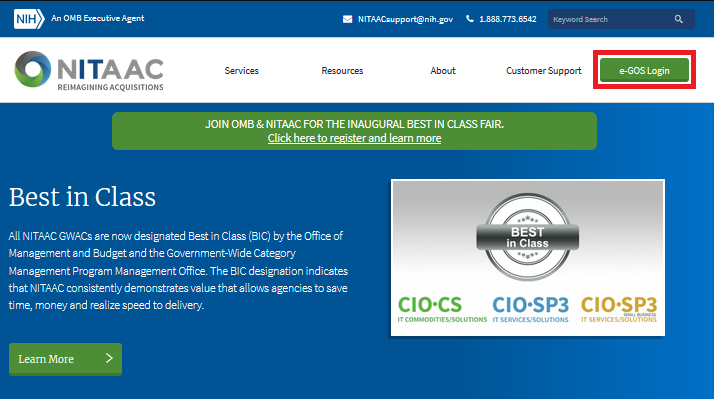 A pop-up will appear asking if you would like to continue, click “Continue to the above link”.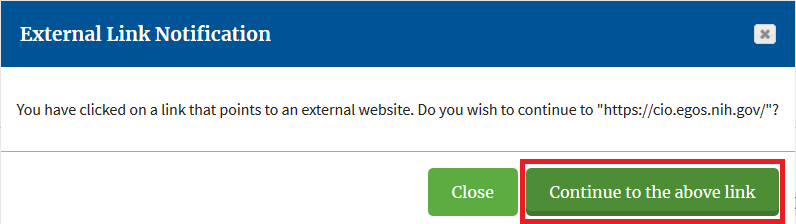 Type email address in the “New User” section then click “Register”.Note: NIH employees must check the box labeled “Yes, I am an NIH Employee”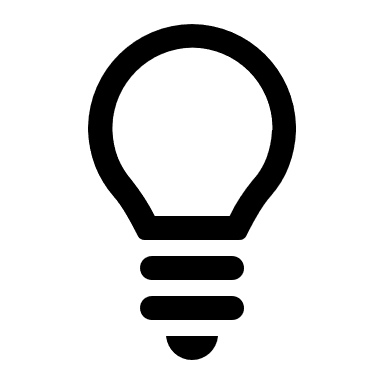 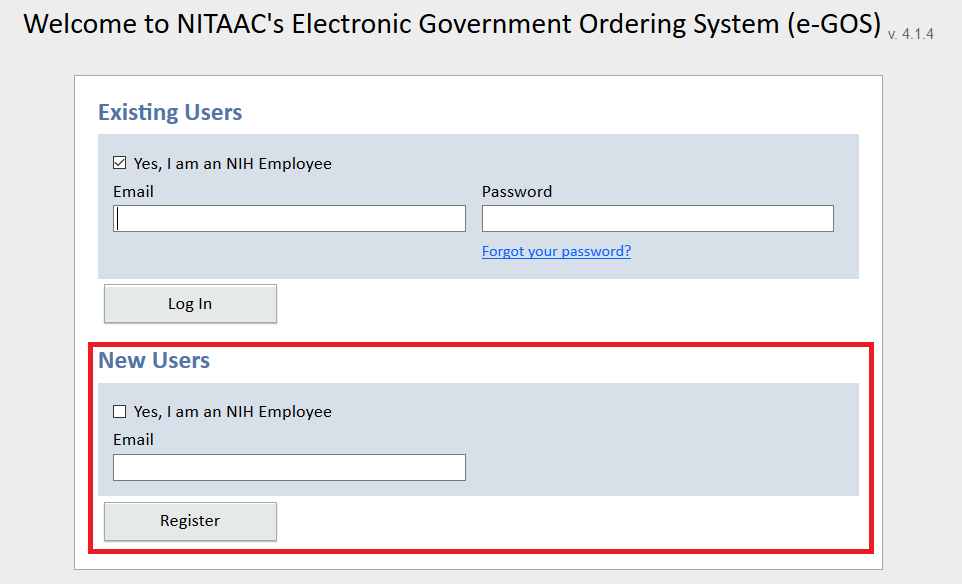 Enter your name and title, then select the appropriate department and agency from the dropdown.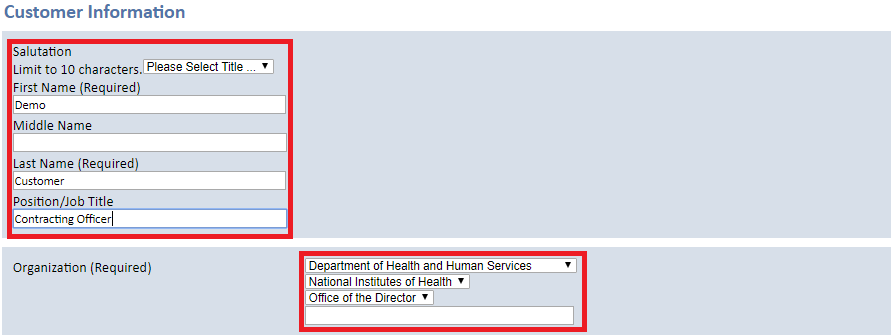 Fill in the address and contact information fields.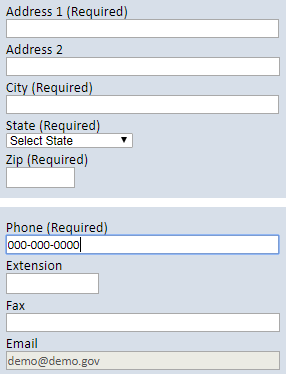 Create a password and secret question.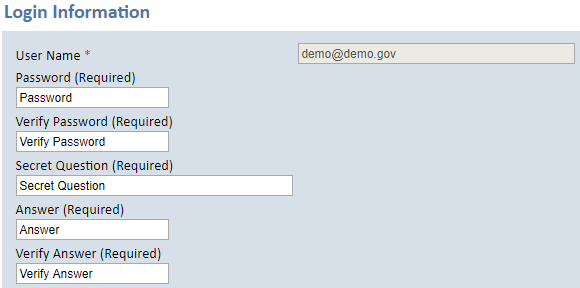 Read and agree to the rules of behavior. 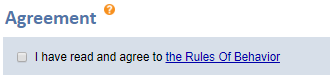 If you are a warranted contracting officer, check the box and click “Continue.”Note: If you do not have a warrant, simply leave the box unchecked and click “Continue.”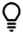 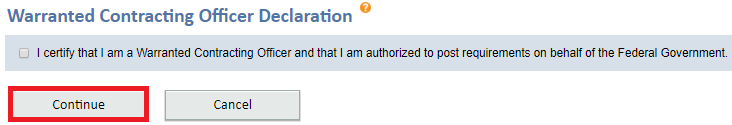  Review your information and then click “Confirm” to finalize your registration.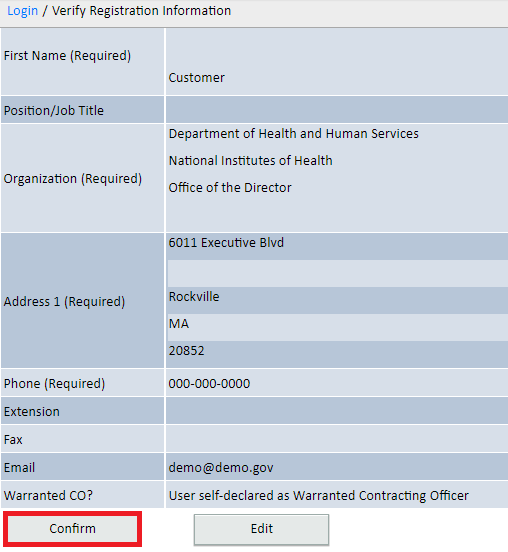 